О создании муниципального дорожного фонда Яльчикского муниципального округа Чувашской РеспубликиВ соответствии со статьей 179.4 Бюджетного кодекса Российской Федерации, Федеральным законом от 06 октября 2003 г. № 131-ФЗ «Об общих принципах организации местного самоуправления в Российской Федерации»,  Законом Чувашской Республики от 29 марта 2022 г. № 31 «О преобразовании муниципального образования Яльчикского района Чувашской Республики и о внесении изменений в Закон Чувашской Республики «Об установлении границ муниципальных образований Чувашской Республики и наделении их статусом городского, сельского поселения, муниципального района и городского округа», решением Собрания депутатов Яльчикского муниципального округа Чувашской Республики от 29 сентября 2022 г.  № 1/8-с «О правопреемстве  Собрания депутатов Яльчикского муниципального округа Чувашской Республики»,  в целях финансового обеспечения дорожной деятельности в отношении автомобильных дорог общего пользования местного значения, а также капитального ремонта и ремонта дворовых территорий многоквартирных домов, проездов к дворовым территориям многоквартирных домов в границах Яльчикского муниципального округа Собрание депутатов Яльчикского муниципального округа Чувашской Республики р е ш и л о:	1. Создать муниципальный дорожный фонд Яльчикского муниципального округа Чувашской Республики.            2. Утвердить прилагаемый Порядок формирования и использования дорожного фонда Яльчикского муниципального округа Чувашской Республики.	3. Признать утратившими силу:	решение  Собрания депутатов Яльчикского района Чувашской Республики от 31 октября 2013 г. № 23/3-с  «О создании муниципального дорожного фонда Яльчикского района Чувашской Республики»;	решение Собрания депутатов Яльчикского района Чувашской Республики от 09 декабря 2014 г. № 31/12-с  «О внесении изменений в решение Собрания депутатов Яльчикского района Чувашской Республики «О создании муниципального дорожного фонда Яльчикского района Чувашской Республики»;решение Собрания депутатов Большетаябинского сельского поселения Яльчикского района Чувашской Республики от 27 ноября 2013 г. № 33/1  «О создании Дорожного фонда Большетаябинского сельского поселения Яльчикского района Чувашской Республики»;решение Собрания депутатов Большяльчикского сельского поселения Яльчикского района Чувашской Республики от 09 декабря 2013 г. № 25/5  «О создании Дорожного фонда Большеяльчикского сельского поселения Яльчикского района Чувашской Республики»;решение Собрания депутатов Кильдюшевскрого сельского поселения Яльчикского района Чувашской Республики от 27 ноября 2013 г. № 26/1  «О создании Дорожного фонда Кильдюшевского сельского поселения Яльчикского района Чувашской Республики»;решение Собрания депутатов Лащ-Таябинского сельского поселения Яльчикского района Чувашской Республики от 27 ноября 2013 г. № 25/3  «О создании Дорожного фонда Лащ-Таябинского сельского поселения Яльчикского района Чувашской Республики»;решение Собрания депутатов Малотаябинского сельского поселения Яльчикского района Чувашской Республики от 28 ноября 2013 г. № 32/2  «О создании Дорожного фонда Малотаябинского сельского поселения Яльчикского района Чувашской Республики»;решение Собрания депутатов Новошимкусского сельского поселения Яльчикского района Чувашской Республики от 27 ноября 2013 г. № 23/2  «О создании Дорожного фонда Новошимкусского сельского поселения Яльчикского района Чувашской Республики»;решение Собрания депутатов Сабанчинского сельского поселения Яльчикского района Чувашской Республики от 27 ноября 2013 г. № 24/1  «О создании Дорожного фонда Сабанчинского сельского поселения Яльчикского района Чувашской Республики»;решение Собрания депутатов Яльчикского сельского поселения Яльчикского района Чувашской Республики от 29 ноября 2013 г. № 10/2-с  «О создании Дорожного фонда Яльчикского сельского поселения Яльчикского района Чувашской Республики»;решение Собрания депутатов Янтиковского сельского поселения Яльчикского района Чувашской Республики от 09 декабря 2013 г. № 33/6  «О создании Дорожного фонда Янтиковского сельского поселения Яльчикского района Чувашской Республики».           4. Настоящее решение вступает в силу после его официального опубликования. Председатель Собрания депутатов Яльчикского муниципального округа Чувашской Республики                                                            В.В.Сядуков                                               Исполняющий полномочия главы Яльчикского муниципального округа Чувашской Республики                                                         А.Г.Васильева                        Утверждено                                                   решением Собрания депутатов                         Яльчикского муниципального округаЧувашской Республикиот 22 ноября 2022 года   № 4/5-сПорядок формирования и использования муниципального дорожного фонда  Яльчикского муниципального округа Чувашской РеспубликиI. Общие положения1.1. Настоящий  Порядок определяет источники формирования и направления использования бюджетных ассигнований муниципального дорожного фонда Яльчикского муниципального округа Чувашской Республики.1.2. Дорожный фонд Яльчикского муниципального округа Чувашской Республики (далее – муниципальный дорожный фонд) – это часть средств бюджета Яльчикского муниципального округа, подлежащая использованию в целях финансового обеспечения  дорожной деятельности в отношении автомобильных дорог общего пользования местного значения Яльчикского муниципального округа, а также капитального ремонта и ремонта дворовых территорий многоквартирных домов, проездов к дворовым территориям многоквартирных домов в границах Яльчикского муниципального округа.1.3. Средства дорожного фонда имеют целевое назначение и не подлежат изъятию или расходованию на нужды, не связанные с обеспечением деятельности, указанной в пункте 3.2 настоящего Порядка. II. Порядок формирования муниципального дорожного фонда 2.1. Объем бюджетных ассигнований муниципального дорожного фонда утверждается решением  о бюджете на соответствующий финансовый год и на плановый период в размере не менее прогнозируемого объема доходов бюджета Яльчикского муниципального округа за счет:- доходов от уплаты акцизов на автомобильный бензин, прямогонный бензин, дизельное топливо, моторные масла для дизельных и (или) карбюраторных (инжекторных) двигателей, производимые на территории Российской Федерации, подлежащих зачислению в бюджет Яльчикского муниципального округа;- доходов от уплаты транспортного налога;- остатка средств дорожного фонда на 1 января очередного финансового года;- использования имущества, входящего в состав автомобильных дорог общего пользования местного значения Яльчикского муниципального округа;- передачи в аренду земельных участков, расположенных в полосе отвода автомобильных дорог общего пользования местного значения Яльчикского муниципального округа;- платы за оказание услуг по присоединению объектов дорожного сервиса к автомобильным дорогам общего пользования местного значения Яльчикского муниципального округа;- поступлений в виде субсидий из бюджетов бюджетной системы Российской Федерации на финансовое обеспечение дорожной деятельности в отношении автомобильных дорог общего пользования местного значения Яльчикского муниципального округа, а также капитального ремонта и ремонта дворовых территорий многоквартирных домов, проездов к дворовым территориям  многоквартирных домов в границах Яльчикского муниципального округа;- платы в счет возмещения вреда, причиняемого автомобильным дорогам транспортными средствами, осуществляющими перевозки тяжеловесных грузов по автомобильным дорогам общего пользования местного значения Яльчикского муниципального округа;- денежных взысканий (штрафов) за нарушение правил перевозки крупногабаритных и тяжеловесных грузов по автомобильным дорогам общего пользования местного значения Яльчикского муниципального округа;- безвозмездных поступлений от физических и юридических лиц на финансовое обеспечение дорожной деятельности, в том числе добровольных пожертвований, в отношении автомобильных дорог общего пользования местного значения Яльчикского муниципального округа;- денежных средств, поступающих в бюджет Яльчикского муниципального округа от уплаты неустоек (штрафов, пеней), а также от возмещения убытков муниципального заказчика, взысканных в установленном порядке в связи с нарушением исполнителем (подрядчиком) условий муниципального контракта или иных договоров, финансируемых за счет средств муниципального дорожного фонда, или в связи с уклонением от заключения таких контрактов или иных договоров;- денежных средств, внесенных участником конкурса или аукциона, проводимых в целях заключения муниципального контракта, финансируемого  за счет средств муниципального дорожного фонда, в качестве обеспечения заявки на участие в таком конкурсе или аукционе, в случае уклонения участника конкурса или аукциона от заключения  такого контракта и в иных случаях, установленных законодательством Российской Федерации; - иные не запрещенные законодательством Российской Федерации и Чувашской Республики источники.2.2. Перечень источников  формирования муниципального дорожного фонда не является исчерпывающим и может быть при необходимости изменен и дополнен по предложению администрации Яльчикского муниципального округа, если такие предложения не противоречат целям муниципального дорожного фонда и действующему законодательству.III. Порядок использования средств муниципального дорожного фонда3.1. Финансирование расходов за счет средств муниципального дорожного фонда осуществляется с учетом фактического поступления доходов в муниципальный дорожный фонд в текущем финансовом году.3.2. Средства муниципального дорожного фонда направляются на финансирование:3.2.1 Расходов, связанных с капитальным ремонтом, ремонтом автомобильных дорог общего пользования местного значения Яльчикского муниципального округа и искусственных сооружений на них (включая расходы на инженерные изыскания, разработку проектной документации и проведение необходимых экспертиз);3.2.2 Расходов, связанных с содержанием автомобильных дорог общего пользования местного значения Яльчикского муниципального округа;3.2.3 Расходов, связанных с капитальным ремонтом и ремонтом дворовых территорий многоквартирных домов, проездов к дворовым территориям многоквартирных домов (включая расходы на инженерные изыскания, разработку проектной документации и проведение необходимых экспертиз);3.2.4 Расходов, связанных с  обустройством автомобильных дорог общего пользования местного значения Яльчикского муниципального округа в целях повышения безопасности дорожного движения;3.2.5 Расходов, связанных с инвентаризацией, паспортизацией, проведением кадастровых работ, регистрацией прав в отношении земельных участков, занимаемых автомобильными дорогами общего пользования местного значения Яльчикского муниципального округа;3.2.6. Мероприятий дорожной деятельности в рамках целевых программ, действующих на территории Яльчикского муниципального округа;3.2.7. Иных расходов, связанных с финансовым обеспечением дорожной деятельности в отношении автомобильных дорог  Яльчикского муниципального округа.3.3. Бюджетные ассигнования муниципального дорожного фонда, не использованные в текущем финансовом году, направляются на увеличение бюджетных ассигнований муниципального дорожного фонда в очередном финансовом году. IV. Контроль за использованием средств муниципального дорожного фонда4.1. Главный администратор (главные администраторы) доходов муниципального дорожного фонда определяется (определяются) решением о бюджете Яльчикского муниципального округа.4.2. Расходование средств дорожного фонда осуществляется в пределах бюджетных расходов на основании показателей сводной бюджетной росписи и лимитов бюджетных обязательств, утвержденных в установленном порядке.4.3. Главный распорядитель (главные распорядители) бюджетных средств бюджета Яльчикского муниципального округа обеспечивают целевое, эффективное и правомерное использование средств дорожного фонда.4.5. Отчет об использовании дорожного фонда ежегодно формируется в составе бюджетной отчетности об исполнении бюджета Яльчикского муниципального округа и представляется в Собрание депутатов Яльчикского муниципального округа одновременно с годовым отчетом об исполнении бюджета Яльчикского муниципального округа  за отчетный финансовый год и подлежит обязательному опубликованию и размещению на официальном сайте администрации Яльчикского муниципального округа в сети «Интернет». V. Заключительные положения5.1. Изменения в настоящий Порядок вносятся решением Собрания депутатов Яльчикского муниципального округа в порядке, установленном законодательством.Чёваш РеспубликиЕлч.к муниципаллё округ.н депутатсен Пухёв.ЙЫШЁНУ2022 =? ноябр.н  22-м.ш. № 4/5-сЕлч.к ял.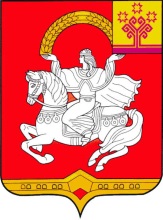 Чувашская  РеспубликаСобрание депутатов Яльчикского муниципального округаРЕШЕНИЕ       «22» ноября 2022 г. № 4/5-ссело Яльчики